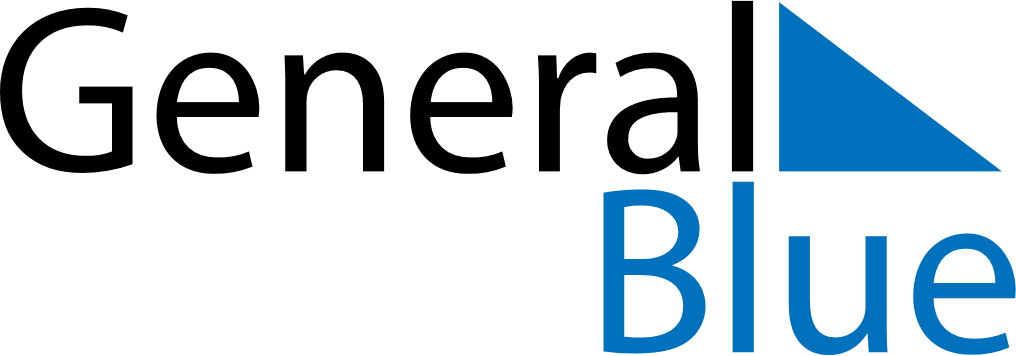 May 2018May 2018May 2018AngolaAngolaSundayMondayTuesdayWednesdayThursdayFridaySaturday12345Labour Day6789101112Mother’s Day13141516171819202122232425262728293031